W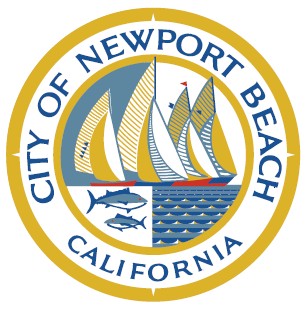 CITY OF NEWPORT BEACHWATER QUALITY/COASTAL TIDELANDS COMMITTEENOTICE OF CANCELLATIONOF REGULARLY SCHEDULED MEETINGNotice is hereby given that the regular meeting of the WATER QUALITY/COASTAL TIDELANDS COMMITTEE scheduled for  THURSDAY, March 4, 2021 has been canceled.The next regular meeting will be held on THURSDAY, April 1, 2021 at 3:00 PM location to be determined.